FFirst Home Owner Grant Act 2000Portfolio:Minister for FinanceAgency:Department of FinanceFirst Home Owner Grant Act 20002000/0169 Jun 20001 Jul 2000 (see s. 2)First Home Owner Grant Amendment Act 20002000/0617 Dec 2000s. 8: 1 Jul 2000 (see s. 2(2)); Act other than s. 8: 7 Dec 2000 (see s. 2(1))First Home Owner Grant Amendment Act 20012001/01414 Aug 20019 Mar 2001 (see s. 2)First Home Owner Grant Amendment Act 20032003/01317 Apr 2003s. 5(5): 9 Mar 2001 (see s. 2(3));s. 5 (except s. 5(5)) & 6: 9 Oct 2001 (see s. 2(2));Act other than s. 5 & 6: 17 Apr 2003 (see s. 2(1))Acts Amendment (Equality of Status) Act 2003 Pt. 222003/02822 May 20031 Jul 2003 (see s. 2 and Gazette 30 Jun 2003 p. 2579)First Home Owner Grant Amendment Act 20042004/05218 Nov 2004Pt. 2 & 3: 1 Jul 2004 (see s. 2(2));Pt. 1: 18 Nov 2004 (see s. 2(1))Courts Legislation Amendment and Repeal Act 2004 Sch. 2 cl. 202004/059 (as amended by 2008/002 s. 77(13))23 Nov 2004Repealed by 2008/002 s. 77(13)State Administrative Tribunal (Conferral of Jurisdiction) Amendment and Repeal Act 2004 Pt. 2 Div. 502004/05524 Nov 20041 Jan 2005 (see s. 2 and Gazette 31 Dec 2004 p. 7130)Criminal Procedure and Appeals (Consequential and Other Provisions) Act 2004 s. 802004/08416 Dec 20042 May 2005 (see s. 2 and Gazette 31 Dec 2004 p. 7129 (correction in Gazette 7 Jan 2005 p. 53))Reprint 1 as at 3 Jun 2005 (not including 2004/059 Sch. 2)Reprint 1 as at 3 Jun 2005 (not including 2004/059 Sch. 2)Reprint 1 as at 3 Jun 2005 (not including 2004/059 Sch. 2)Reprint 1 as at 3 Jun 2005 (not including 2004/059 Sch. 2)First Home Owner Grant Amendment Act 20052005/02612 Dec 2005Act other than s. 4: 12 Dec 2005 (see s. 2(1));s. 4: 1 Jul 2000 (see s. 2(2))Financial Legislation Amendment and Repeal Act 2006 s. 4, 5(1) & Sch. 1 cl. 672006/07721 Dec 20061 Feb 2007 (see s. 2(1) and Gazette 19 Jan 2007 p. 137)Revenue Laws Amendment Act (No. 2) 2008 s. 332008/03127 Jun 200828 Jun 2008 (see s. 2(b))First Home Owner Grant Amendment Act 20092009/02717 Nov 2009s. 3 & Pt. 2: 14 Oct 2008 (see s. 2(b));s. 1 & 2: 17 Nov 2009 (see s. 2(a));Pt. 4: 18 Nov 2009 (see s. 2(d));Pt. 3: 1 Jan 2010 (see s. 2(c) and Gazette 22 Dec 2009 p. 5253)Revenue Laws Amendment and Repeal Act 2010 Pt. 32010/01725 Jun 201026 Jun 2010 (see s. 2(b))Reprint 2 as at 9 Jul 2010 Reprint 2 as at 9 Jul 2010 Reprint 2 as at 9 Jul 2010 Reprint 2 as at 9 Jul 2010 Revenue Laws Amendment Act 2012 Pt. 32012/0293 Sep 20124 Sep 2012 (see s. 2(e))Revenue Laws Amendment Act (No. 2) 2012 Pt. 32012/0328 Oct 20129 Oct 2012 (see s. 2(e))Revenue Laws Amendment Act 2013 Pt. 42013/01024 Sep 201325 Sep 2013 (see s. 2(c)(ii))Revenue Laws Amendment Act 2015 Pt. 2 Div. 12015/0272 Oct 20153 Oct 2015 (see s. 2(b))First Home Owner Grant Amendment Act 20172017/0165 Dec 2017s. 8‑16: 1 Jan 2017 (see s. 2(b));s. 1 & 2: 5 Dec 2017 (see s. 2(a));Act other than s. 1, 2 & 8‑16: 6 Dec 2017 (see s. 2(c))Reprint 3 as at 4 May 2018 Reprint 3 as at 4 May 2018 Reprint 3 as at 4 May 2018 Reprint 3 as at 4 May 2018 Strata Titles Amendment Act 2018 Pt. 3 Div. 72018/03019 Nov 20181 May 2020 (see s. 2(b) and  SL 2020/39 cl. 2)Community Titles Act 2018 Pt. 14 Div. 92018/03219 Nov 201830 Jun 2021 (see s. 2(b) and SL 2021/69 cl. 2)Finance Legislation Amendment (Emergency Relief) Act 2022 Pt. 32022/00121 Feb 202222 Feb 2022 (see s. 2(b))Legal Profession Uniform Law Application Act 2022 s. 4242022/00914 Apr 20221 Jul 2022 (see s. 2(c) and SL 2022/113 cl. 2)Transfer of Land Amendment Act 2022 Pt. 3 Div. 52022/02124 Jun 20227 Aug 2023 (see s. 2(b) and SL 2023/111 cl. 2)Emergency Management Amendment (Temporary COVID‑19 Provisions) Act 2022 Pt. 2 Div. 2 Subdiv. 2 & Pt. 3 Div. 22022/03321 Oct 2022Pt. 2 Div. 2 Subdiv. 2: 3 Nov 2022 (see s. 2(b) and SL 2022/175 cl. 2);Pt. 3 Div. 2: 3 Nov 2024 (see s. 2(c) and SL 2022/175 cl. 2)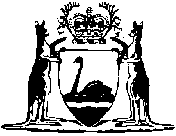 